Genocida Arménů TurkyCílem tohoto pracovního listu je seznámit žáky s významem pojmu genocida a prvním systematickým vyhlazováním národa během 20. století, které proběhlo na území dnešního Turecka. V pracovním listu mají žáci za úkol najít odpovědi na otázky na internetu. Arménská genocida________________________________________________________Na internetu vyhledej význam pojmu genocida.………………………………………………………………………………………………………………………………………………………………………………………………………………………………………………………………………………………………………………………………………………………………Na základě videa odpověz na otázky týkající se genocidy Arménů v letech první světové války.Proč došlo k vyvražďování Arménů Turky v roce 1915?…………………………………………………………………………………………………………………………………………………………………………………………………………………………………………Arméni a Turci jsou vyznavači dvou různých náboženství. Jakých?…………………………………………………………………………………………………………………………………………………………………………………………………………………………………………Kolik Arménů bylo tehdy přibližně vyvražděno?…………………………………………………………………………………………………………………………………………………………………………………………………………………………………………Jak se v dnešní době staví Turecko ke genocidě Arménů během první světové války?…………………………………………………………………………………………………………………………………………………………………………………………………………………………………………Pohled na genocidu Arménů po více než sto letech – odpovědi na otázky se pokus vyhledat nejlépe s použitím internetu.Některé západní velmoci (například USA) zaujímaly k otázce arménské genocidy v letech první světové války poměrně rezervovaný postoj. Proč tomu tak je?…………………………………………………………………………………………………………………………………………………………………………………………………………………………………………Poslední uznaná evropská genocida proběhla asi před třiceti lety na Balkáně. Vyhledej na internetu, jaký národ se tohoto zločinu dopustil a zda byli hlavní viníci této genocidy potrestáni?…………………………………………………………………………………………………………………………………………………………………………………………………………………………………………Na výřezu slepé mapy jsou dnešní státy Arménie, Ázerbajdžán, Gruzie a Turecko. Doplň do mapy názvy jednotlivých zemí.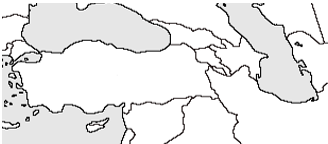 .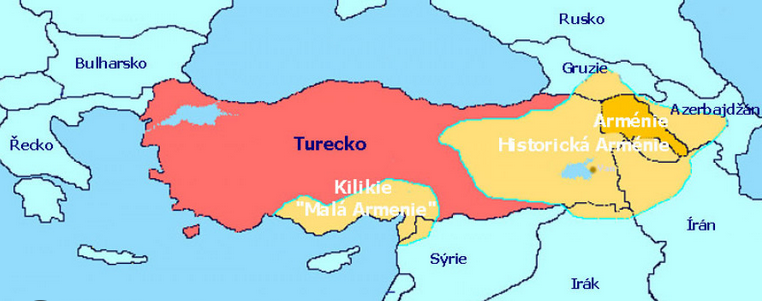 Na následující mapě je porovnání historické „velké“ Arménie a současného státu Arménie. Jaké státy se dnes rozkládají na území historické Arménie?……………………………………………………………….
……………………………………………………………….Co jsem se touto aktivitou naučil/a:……………………………………………………………………………………………………………………………………………………………………………………………………………………………………………………………………………………………………………………………………………………………………… Autor: Michael Krška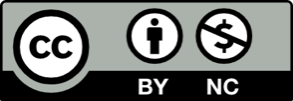 Toto dílo je licencováno pod licencí Creative Commons [CC BY-NC 4.0]. Licenční podmínky navštivte na adrese [https://creativecommons.org/choose/?lang=cs].